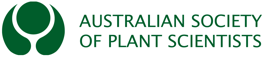 2020 Annual General Meeting of Australian Society of Plant ScientistsAgendaASPS Minutes and ActionsDATE:Thursday 1st OctoberTIME:12:00-14:00 AESTVENUE:https://anu.zoom.us/meeting/register/tJwvdOutrjojG9eIIHzpt2ElNXnit2sxBtbu PRESENT:APOLOGIES:No.ItemCommentsActionsTimeframe1.Welcome and Apologies (KS/VM)All introductions. 2.Confirm minutes from 2019 (KS)SEE POSTED MINUTES 3. Presidents Report (KS)REPORT TABLEDFUTURE MEETINGSASPS 2021 meeting was to be held as part of IPMB but IPMB delayed until 2022. ASPS 2021 – Due to continuing issues around COVID we will hold a Hybrid ASPS2021 meeting. Date TBC, likely September 2021. Format also TBC but would involve local FTF day meetings and a link-up for the announcement of ASPS awards and presentations. Organisation will involve Communications team and discipline reps (ensure representation in all states).COMBIO 2020 delayed to 2022 Plant Session organisers- Staffan Persson (UoM)/ Ross Gleadow (Monash). Subsequent COMBIO/IPMB clash, we are financially committed to COMBIO2022.Approval sought to offer student travel awards to both meetings.ASPS 2023 meeting – Tasmania. Elosie Foo nominated as representative for organising committee.ASPS 2024 – option to join IUBMBCONGRATULATIONS to ASPS Award Winners – applications in 2019 for research awards were up, it was very competitive roundDiscussion pointProposed change to the “Teaching” award to ASPS Education, Outreach and Public Affairs Award to improve application numbers. Must maintain the emphasis on teachingINTRODUCTION OF DIVERSITY & INCLUSION POLICY (distributed in email)Prepared Eloise, Vanessa, Megan.Approval sought to include on the website4. Treasurers Report (MH)AUDIT COMPLETED. REPORT TABLEDRobertson Student Travel Award capped at the amount available from interest earnings to ensure longevity of the award.Additional support from ASPS for ComBio/IPMB in 2022 in form of student travel awards.Part of the diversity & inclusion policy – introduce a careers/support fund for conference attendance - set up a working group to examine how this could work and be funded for reporting to the Exec or next AGM.Renew membership – membership drive. 5.Website & Communications(CB)REPORT TABLEDThanks to William Salter for his work and dedication to the communications team. Frances Sussmilch (UTAS) – new representative of the W&C team.Need more people involved in twitter account. Seek student and executive involvement6.Global Plant Council (RG)REPORT TABLED7.Plants in Action (RM/UM)REPORT TABLEDChanges to chapters to have feature-based examples from Australia.Currently looking into obtaining DOIs for chapters.8.FPB Editor (SS)REPORT TABLEDFPB on the rise in terms of IF.CiteScore has jumped from 2.29 to 4 (Scopus IF equivalent).Members encouraged to publish – no publication fee and reduced cost options for open access. CSIRO and UNSW authors can get free open access (if they are corresponding authors).9.Discussion of nomination of new officers (KS)Thank you to outgoing discipline representatives Kim Johnson (Development), Sebastian Pfautsch (Env&Eco) and Tracey Cuin (Whole Plant)Nomination for discipline Env&Eco - Georgia Koerber (UoA)Nomination for discipline Development – Mark Waters (UWA)Nomination for discipline Whole Plant – TBC (Kristine Crous (UWS))10.Members (Life/Corresponding)(KS)Nomination of life and corresponding membersLife: Rosemary White (CSIRO/ANU), Tony Bacic (La Trobe)Corresponding: Mary Williams (ASPB), John Lunn (MPIMPP).11. Any other businessTeaching award video 2020 (BL)Meeting Closed